1. AMAÇ: Biyokimya Laboratuarı numune transportunun sağlanması2. KAPSAM: Biyokimya Laboratuarı çalışanları3. SORUMLULAR: Biyokimya Laboratuarı Sorumlu Hekimi4.UYGULAMA:4.1. Servis hastalarından istenen tetkiklerin barkot çıkış ve numune alınış işleminden sonra örneklerin servis personelince en kısa zamanda biyokimya laboratuarına ulaştırılmasını sağlayınız. Glukoz tetkiki bulunan örneklerin barkot çıkış ve numune alınış saatinden en geç 1 saat içinde, diğer tetkikleri olan örneklerin ise en geç 2 saat içinde laboratuara giriş yapılmasına özen gösteriniz.Poliklinik hastalarından istenen tetkikler için hastaları kan alma odalarına yönlendiriniz burada barkot çıkarılıp kan alındıktan sonra transport sporlarında numuneleri biriktiriniz. Yarım saatte bir ilgili personelce kan alma odalarındaki toplanan örneklerin alınıp transport çantaları ile laboratuara güvenli bir şekilde transferi sağlayınız.Poliklinik idrar ve gaita numunelerinin laboratuar elemanının tarif ettiği biçimde hasta veya yakını tarafından Poliklinik İdrar Laboratuarına teslim edilmesini sağlayınız. 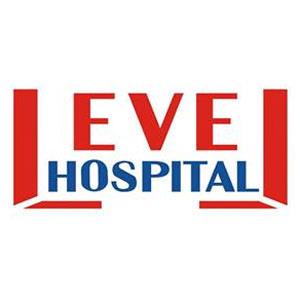 BİYOKİMYA LABORATUVARI NUMUNE TRANSPORT TALİMATIDÖKÜMAN KODUBL.TL.02BİYOKİMYA LABORATUVARI NUMUNE TRANSPORT TALİMATIYAYIN TARİHİ24.08.2016BİYOKİMYA LABORATUVARI NUMUNE TRANSPORT TALİMATIREVİZYON TARİHİ00BİYOKİMYA LABORATUVARI NUMUNE TRANSPORT TALİMATIREVİZYON NO00BİYOKİMYA LABORATUVARI NUMUNE TRANSPORT TALİMATISAYFA1/2HAZIRLAYANKONTROL EDENONAYLAYANBAŞHEMŞİREPERFORMANS VE KALİTE BİRİMİBAŞHEKİM